Официально опубликовано в газете «Родник»от «21» мая  2021 года№ 20 (10375)РОССИЙСКАЯ ФЕДЕРАЦИЯРОСТОВСКАЯ ОБЛАСТЬМАТВЕЕВО-КУРГАНСКИЙ РАЙОНМУНИЦИПАЛЬНОЕ ОБРАЗОВАНИЕ«АНАСТАСИЕВСКОЕ СЕЛЬСКОЕ ПОСЕЛЕНИЕ»СОБРАНИЕ ДЕПУТАТОВ АНАСТАСИЕВСКОГО СЕЛЬСКОГО ПОСЕЛЕНИЯРЕШЕНИЕ«18» мая 2021 года                                                                       № 159О целесообразности изменения границ муниципального образования «Анастасиевскоесельское поселение»На основании части 4 статьи 12 Федерального закона от 
6 октября 2003 года № 131-ФЗ «Об общих принципах организации местного самоуправления в Российской Федерации», статьи 10 Областного закона 
от 28 декабря 2005 года № 436-ЗС «О местном самоуправлении в Ростовской области», Устава муниципального образования «Анастасиевское сельское поселение», в целях описания и утверждения границ муниципального образования «Анастасиевское сельское поселение» в соответствии с требованиями градостроительного и земельного законодательства, а также с учетом мнения населения Собрание депутатов Анастасиевского сельского поселения решило:1. Признать целесообразным изменение границ муниципального образования «Анастасиевское сельское поселение» согласно приложению к настоящему решению путем передачи из состава территории Анастасиевского сельского поселения  земельного участка площадью 1,16 га и включения его в состав территории Малокирсановского сельского поселения.2. Настоящее решение вступает в силу со дня его официального опубликования.3. Контроль за исполнением настоящего решения оставляю за собой.Председатель Собрания депутатов -глава Анастасиевского сельского поселения                                                                           О.А. СопельнякПриложение к решению Собрания депутатов Анастасиевского сельского поселенияот «18» мая 2021 года № 159 «О целесообразности изменения границ муниципального образования  «Анастасиевское сельское поселение»Проектный план прохождения уточненной границы муниципального образования «Анастасиевское сельское поселение» в соответствии                 с требованиями градостроительного и земельного законодательства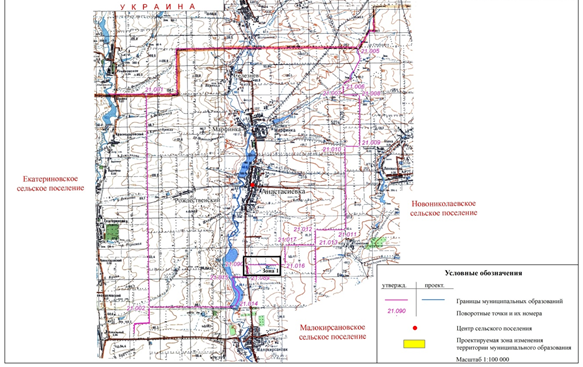 